Пресс-релиз3 декабря 2018 года17 декабря – последний день прием ежемесячной отчетности в ПФР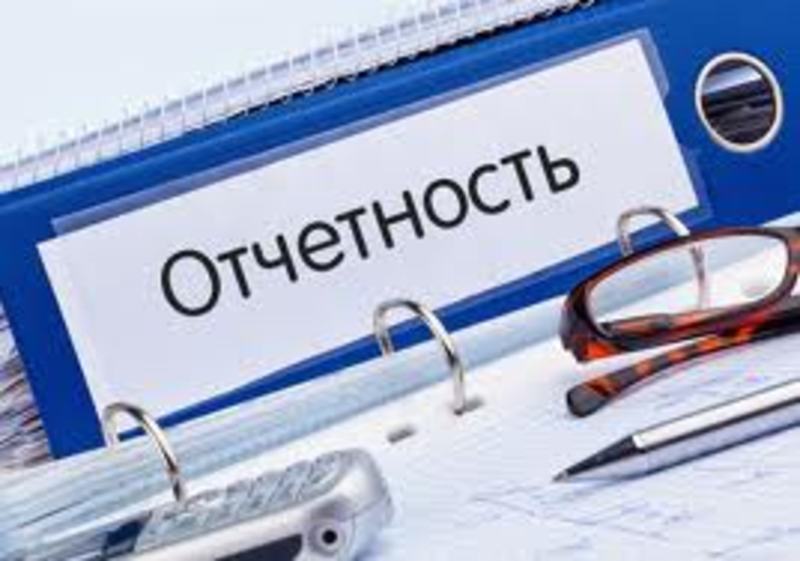  1 декабря 2018 года стартовала отчетная компания по приему от работодателей ежемесячной отчетности за ноябрь 2018 года. Ежемесячную отчетность необходимо представлять в территориальные органы ПФР не позднее 15-го числа месяца, следующего за отчетным. Если последний день срока приходится на выходной или нерабочий праздничный день, то днем окончания срока считается ближайший следующий за ним рабочий день. Обращаем внимание, что сведения представляются о каждом работнике, с которым заключен трудовой договор. Отчеты могут представляться как в письменной, так и в электронной форме и должны содержать следующие сведения о сотруднике: 1) страховой номер индивидуального лицевого счета; 2) фамилию, имя, отчество; 3) идентификационный номер налогоплательщика. Отчетность за ноябрь необходимо представить не позднее 17 декабря 2018 года (15- 16 декабря - выходные дни). За непредставление в установленный срок либо представление неполных или недостоверных сведений к страхователю применяются финансовые санкции в размере 500 рублей за каждого сотрудника. Форма отчетности и  программы для подготовки отчетности  доступны на сайте Пенсионного фонда в разделе «Страхователям/Работодателям». 